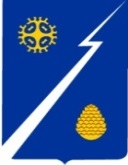 Ханты-Мансийский автономный округ-Югра(Тюменская область)Нижневартовский районГородское поселение ИзлучинскСОВЕТ ДЕПУТАТОВРЕШЕНИЕпгт. ИзлучинскВ соответствии с постановлением Правительства Российской Федерации от 29.12.2020 № 2352 «О внесении изменений в постановление Правительства Российской Федерации от 26.12.2005 № 806», Совет поселенияРЕШИЛ: 1. Внести изменения в приложение 3 к Положению о порядке управления и распоряжения имуществом, находящимся в собственности муниципального образования городское поселение Излучинск, утвержденному решением Совета депутатов городского поселения Излучинск от 29.04.2019 № 59 «Об утверждении Положения о порядке управления и распоряжения имуществом, находящимся в собственности муниципального образования городское поселение Излучинск», дополнив пункт 2 абзацем следующего содержания:«Программы приватизации утверждаются не позднее 10 рабочих дней                                до начала планового периода.».2. Настоящее решение подлежит опубликованию (обнародованию)        на официальном сайте органов местного самоуправления городского поселения Излучинск. 3. Настоящее решение вступает в силу после его официального опубликования (обнародования).4. Контроль за выполнением решения возложить на постоянную                  комиссию по бюджету, налогам и социально-экономическому развитию                         поселения Совета депутатов городского поселения Излучинск                  (Н.П. Сорокина) Глава поселения								      И.В. Заводскаяот 05.03.2021№ 170О внесении изменений в решение Совета депутатов городского поселения Излучинск от 29.04.2019 № 59                               «Об утверждении Положения                      о порядке управления и распоряжения имуществом, находящимся в собственности муниципального образования городское поселение Излучинск»  